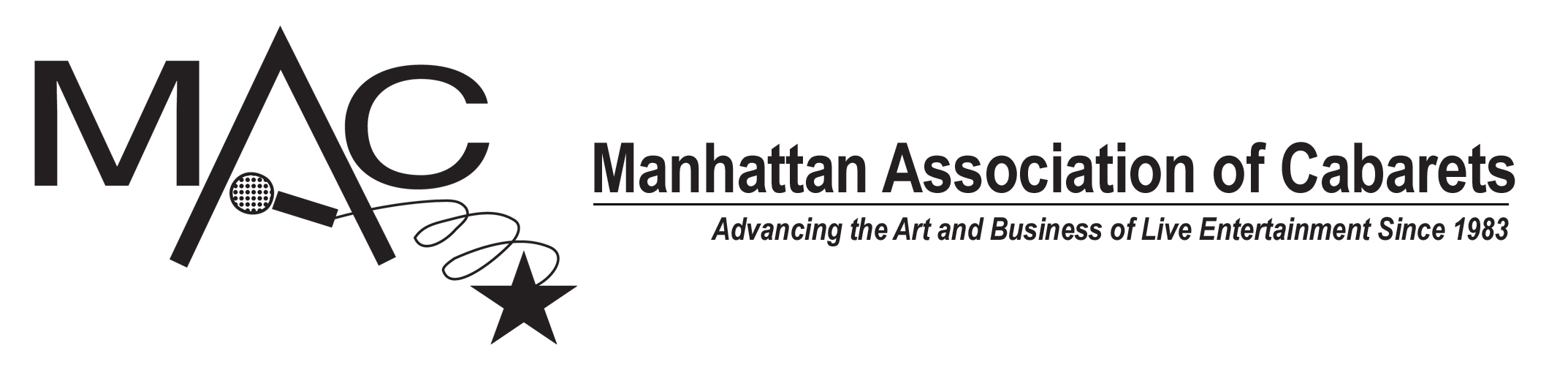 FOR IMMEDIATE RELEASETuesday, April 16, 2024LIZ CALLAWAY, ANN HAMPTON CALLAWAY, JEFF HARNAR, GABRIELLE STRAVELLIAMONG THE WINNERS!The 38th MAC Award Winners were announced Monday, April 15, 2024 at a LIVE ceremony at NYC’s Symphony Space. As previously announced, VIVIAN REED, LEE ROY REAMS and JEAN-PIERRE PERREAUX received Lifetime Achievement Awards and MARCIA RONEY received the Hanson Award, in a show directed by AMY WOLK and produced by JULIE MILLER.Here are the 2024 MAC Award winners:FEMALE VOCALISTMardie MillitMALE VOCALIST
Justin Dylan NastroMAJOR ARTIST - FEMALEMeg FlatherMAJOR ARTIST - MALEEric ComstockNEW YORK DEBUT – FEMALECamille DiamondNEW YORK DEBUT – MALEWoody ReganCELEBRITY ARTISTGabrielle StravelliIMPERSONATION / CHARACTERIZATION / DRAG ARTISTAmanda Reckonwith (David Sabella)MUSICAL COMEDY PERFORMERLynda RodolitzMAJOR DUO/GROUPAnn Hampton Callaway and Liz CallawayREVUEForbidden Sondheim: Merrily We Stole A SongParody lyrics and direction by Gerard Alessandrini, musical direction by Fred Barton, produced by Playkill 11 Productions, John Freedson, Harriet Yellin, Gerard Alessandrini, Christine Pedi RECURRING SERIESThe Lineup with Susie MosherEMCEESusie MosherThe Lineup with Susie MosherSPECIAL PRODUCTIONMama’s Next Big ActProduced by Don't Tell Mama and Lennie WattsPIANO BAR/RESTAURANT SINGING ENTERTAINER – UPTOWNAlison NusbaumPIANO BAR/RESTAURANT SINGING ENTERTAINER – DOWNTOWNMaria GentilePIANO BAR INSTRUMENTALIST – UPTOWNBill ZeffiroPIANO BAR INSTRUMENTALIST – DOWNTOWNGerry DieffenbachENSEMBLE INSTRUMENTALISTSteve Doyle, bassDIRECTORJeff HarnarMUSICAL DIRECTORTracy StarkTECHNICAL DIRECTORAlison NusbaumSONG“Annie”Music by Michele Brourman; Lyrics by Hillary RollinsCOMEDY/NOVELTY SONG“What Are You Doing Rosh Hashanah Eve?”Music by Eden Casteel; Lyrics by Dan Chaika and Eden CasteelRECORDING (LAMOTT FRIEDMAN RECORDING AWARD)Bob Levy featuring Dane VannatterEver Since We Met: The Dane Vannatter RecordingsMAJOR RECORDINGJeff HarnarA Collective Cy: Jeff Harnar Sings Cy Coleman
Frank Dain, MAC PR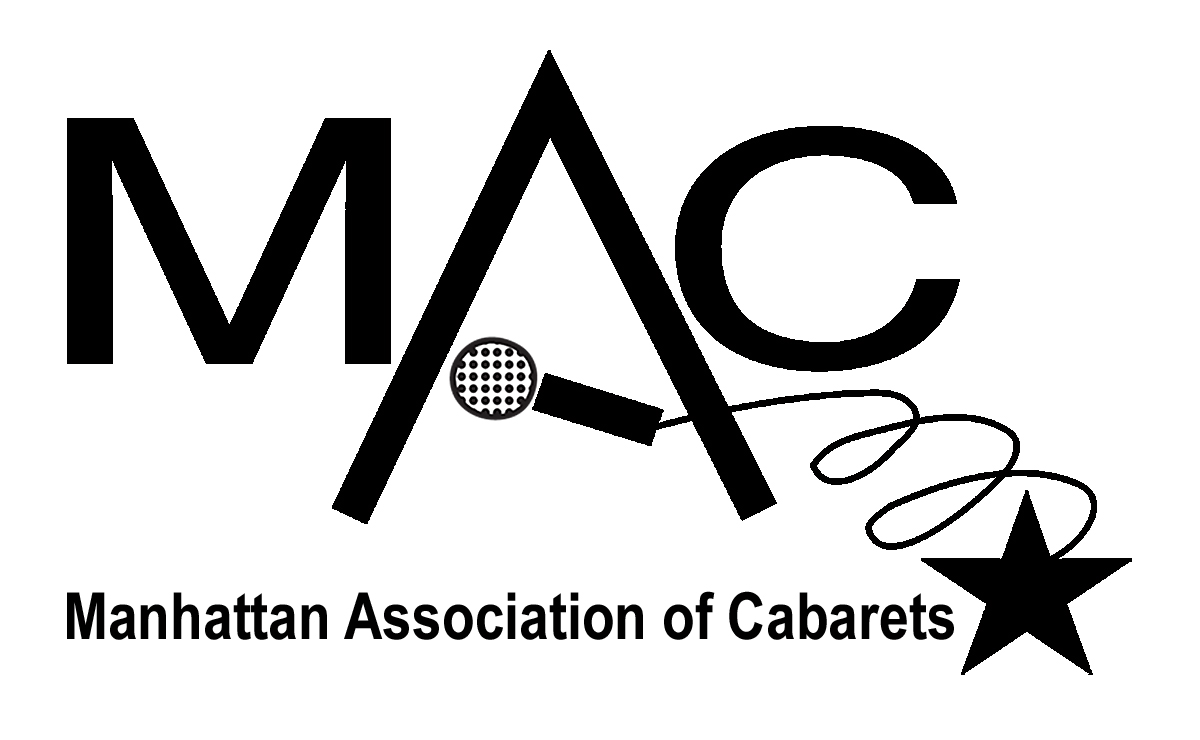 MACpressrelease@gmail.com; www.macnyc.com